Hinweise zur Erstellung des Transcript, bitte nach Ausfüllen des Dokuments löschen.Bitte das Transcript in zweifacher Ausfertigung einschließlich aller BNs, in der richtigen Reihenfolge, und Leistungsübersicht zur Kontrolle und Unterzeichnung der Prüfungsbeauftragten Frau Dr. Nicklaus (nicklausATphil.hhu.de) vorlegen.Es empfiehlt sich, das ausgefüllte Transcript einmal vorab per mail zuzusenden, damit es auf formale Fehler geprüft werden kann.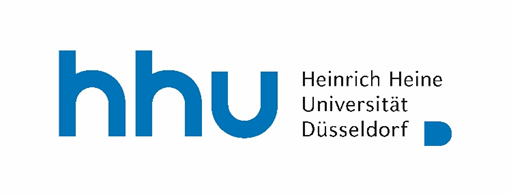 Prüfungsausschuss für gestufte Studiengänge der Philosophischen FakultätTranscript of Recordsim Einfach-Masterstudiengang Italienisch: Sprache, Medien, Translationim Studiengang Master of Arts der Philosophischen Fakultätfür:								Matrikel-Nr.:Düsseldorf, den .................................		.....................................................(Prüfungsbeauftragte(r)/Stempel)CP=Kreditpunkt (Credit Points)Titel der Veranstaltung (deutsch bzw. italienisch und englisch)Dozent/inBemerkungLingua, Testi, Contesti Language practice (proficient) Lingua – testi – contesti1100Lingua, Testi, Contesti Language practice (proficient) Lingua – testi – contesti110015 CPText im KontextWritten Communication in Different ContextsTranskulturelle TextproduktionTranscultural Text ProductionSprache vermitteln Language Teaching1200Sprache vermitteln Language Teaching120010 CPMasterseminar:Graduate Seminar: Masterseminar: Graduate Seminar: Sprachen im KontrastLanguages in contrast1300Sprachen im KontrastLanguages in contrast130010 CPMasterseminar:Graduate Seminar:Masterseminar: Graduate Seminar:Sprache in MedienLanguages in the Media1400Sprache in MedienLanguages in the Media140010 CPMasterseminar: Graduate Seminar: Masterseminar: Graduate Seminar: Tedesco-italiano: un confronto1. Methoden u. TheorienTedesco-italiano: un confronto1. Methods and Theories2100Tedesco-italiano: un confronto1. Methoden u. TheorienTedesco-italiano: un confronto1. Methods and Theories210017 CPTedesco-italiano: un confronto2. Übersetzen und DometschenTedesco-italiano: un confronto2. Translation and Interpretation2200Tedesco-italiano: un confronto2. Übersetzen und DometschenTedesco-italiano: un confronto2. Translation and Interpretation22008 CPBerufsfeldpraktikumInternship5500BerufsfeldpraktikumInternship550010 CPFachübergreifender WahlpflichtbereichInterdisciplinary Compulsory Electives5200Fachübergreifender WahlpflichtbereichInterdisciplinary Compulsory Electives520010 CPStudienabschlussmodulFinal Unit5000StudienabschlussmodulFinal Unit500030 CPTeamprojekt: TutoriumTeam Project: TutorialMasterarbeit:Master-Thesis:120 CP